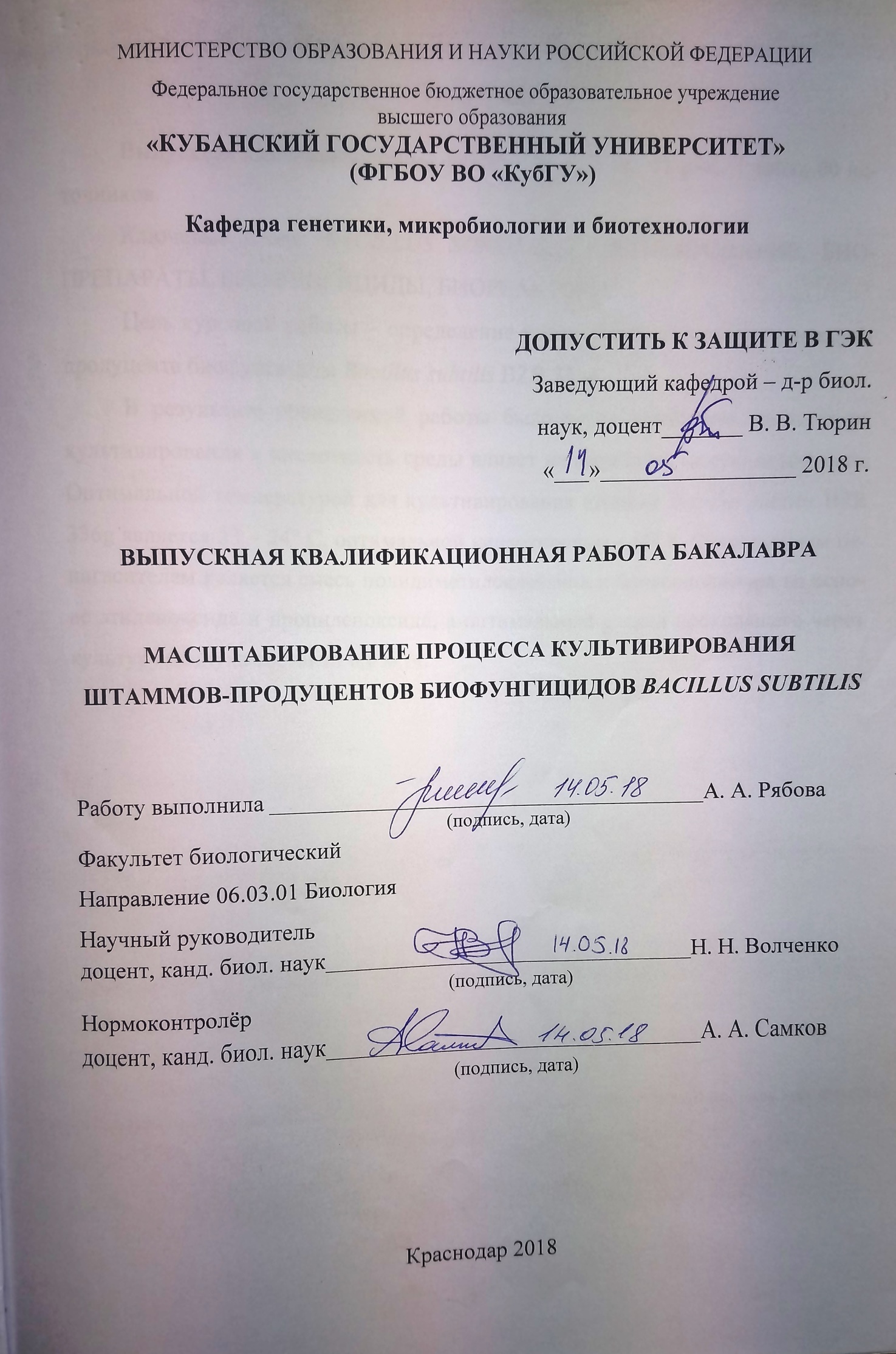 РЕФЕРАТВыпускная квалификационная работа  46 с., 3 гл., 11 рис., 1 табл., 60 источников. Ключевые слова: BACILLUS SUBTILIS, КУЛЬТИВИРОВАНИЕ, БИОПРЕПАРАТЫ, БИОФУНГИЦИДЫ, БИОРЕАКТОРЫ.Цель курсовой работы – определение условий культивирования штамма-продуцента биофунгицида Bacillus subtilis BZR 336g.В результате проведенной работы было установлено, что температура культивирования и кислотность среды влияет на антибиотическую активность. Оптимальной температурой для культивирования штамма Bacillus subtilis BZR 336g является 23 – 24° С, оптимальной кислотностью – рН 8. Оптимальным пеногасителем является смесь полидиметилсилоксана и блоксополимера на основе этиленоксида и пропиленоксида, а оптимальный расход проходящего через культуру воздуха составил 0,6 м3/ч.СОДЕРЖАНИЕ